ΦΥΛΛΟ ΕΡΓΑΣΙΑΣ ΟΜΑΔΑΣ Ε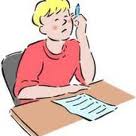 ΟΜΑΔΑ ΕΑποστολή: Αποστολή σας είναι να προσδιορίσετε το πρόβλημα που θίγεται στα παρακάτω κείμενα και να το συσχετίσετε με το φαινόμενο του αναλφαβητισμού.Υλικό: Κείμενα από τον περιοδικό και ημερήσιο Τύπο Τρόπος εργασίας: Εργαστείτε ομαδικά, αφού αναλάβετε ρόλους (αναγνώστη, συντονιστή, γραμματέα, διαμεσολαβητή, εκπροσώπου).ΚΕΙΜΕΝΟ 1Το σχολείο οφείλει να "βγει εκτός των τειχών". Όσο σημαντικό είναι να μάθουν τα παιδιά να διαβάζουν και να αναλύουν ένα λογοτεχνικό κείμενο, άλλο τόσο είναι σημαντικό να μάθουν να διαβάζουν και να αναλύουν εφημερίδες, τηλεόραση, κινηματογράφο. […] Τα ΜΜΕ δεν είναι ούτε "καλά" ούτε "κακά" ούτε "ουδέτερα", είναι όμως αντανάκλαση μιας πραγματικότητας. Επειδή είναι δυνατόν να "παιδεύουν, να εκπαιδεύουν και να παρα-παιδεύουν, να μορφώνουν, να διαμορφώνουν και να παραμορφώνουν", η ανάγκη να εξοπλιστεί η νέα γενιά με τα κατάλληλα εφόδια για την καλύτερη χρήση τους προβάλλει όσο ποτέ άλλοτε.Π. Πάντζου, "Το παράλληλο σχολείο", από τον περιοδικό Τύπο [στο:] Έκφραση Έκθεση Β΄ Τεύχος (Ενιαίου Λυκείου) [απόσπασμα]ΚΕΙΜΕΝΟ 2Προϊόν του 20ού αιώνα είναι ο ευρύτερος πολιτισμός της εικόνας (φωτογραφία, κινηματογράφος, τηλεόραση, εικονογραφημένα έντυπα, γραφικά υπολογιστή κ.ά. μαζί με την πρόγονό τους, τη ζωγραφική), αλλά ως πρωταρχική πηγή γνώσης, η Οπτική Παιδεία αναγνωρίστηκε ήδη από τον Αριστοτέλη, στα "Μεταφυσικά" του. […] Σήμερα στα σχολεία και στα μεγάλα μουσεία έγινε η καλή αρχή, με ειδικό προαιρετικό μάθημα και μουσειοπαιδαγωγικά προγράμματα. Το πρόβλημα αναγνωρίστηκε, αλλά δυστυχώς δεν λύθηκε εντελώς.Χάρης Καμπουρίδης, «Η τέχνη ή το συναίσθημα φτιάχνει τον καλλιτέχνη;»,Τα Νέαgr, 12/02/2003 [από την Πύλη για την Ελληνική Γλώσσα]Σε ποιον «πολιτισμό» αναφέρονται τα παραπάνω κείμενα και ποιο πρόβλημα θίγουν;……………………………………………………………………………………………………………………………………………………………………………………………………………………………………………………………………………………………………………………………………………………………………………………………………………………………………………………………………………………………………………………………………………………………………………………………………………………………………………………………………………………………………………………………………………………………………………………………………………………………………………………………………………………………………………………………………………………………………………………………………………………………………Αν το πρόβλημα αφορά μορφή αναλφαβητισμού, πώς θα την ονομάζατε;……………………………………………………………………………………………………………………………………………………………………………………ΦΥΛΛΟ ΕΡΓΑΣΙΑΣ ΟΜΑΔΑΣ Ε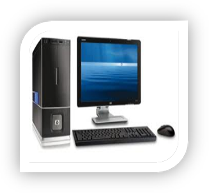 ΦΥΛΛΟ ΕΡΓΑΣΙΑΣΟΜΑΔΑ ΕΑποστολή: Αποστολή σας είναι να προσδιορίσετε τα αίτια του οπτικού αναλφαβητισμού.Υλικό: Άρθρα από τον ημερήσιο και τον περιοδικό ΤύποΤρόπος εργασίας: Εργαστείτε ομαδικά, αφού αναλάβετε ρόλους (χειριστή Η/Υ, αναγνώστη-συντονιστή, γραμματέα, διαμεσολαβητή, εκπροσώπου).Αξιοποιώντας τον ομαδικό καταιγισμό ιδεών, σημειώστε όσα περισσότερα αίτια του οπτικού / εικονικού αναλφαβητισμού μπορείτε.………………………………………………………………………………………………………………………………………………………………………………………………………………………………………………………………………………………………………………………………………………………………………………………………………………………………………………………………………………………………………………………………………………………………………………………………………………………………………………………………………………………………………………………………………………………………………………………….......................................................................................………………Ανατρέξτε σε άρθρο του Χ. Καμπουρίδη για τον οπτικό αναλφαβητισμό, καθώς και στο απόσπασμα κειμένου από το βιβλίου της Έκφρασης – Έκθεσης Β΄ Λυκείου. Ποια επιπλέον αίτια του προβλήματος θα αποδελτιώνατε; http://www.greek-language.gr/greekLang/modern_greek/tools/corpora/corpora/content.html?t=2,3923&h=32529&l=102491#pinpointhttp://www.greek-language.gr/greekLang/modern_greek/tools/corpora/pi/content.html?t=3,5901…………………………………………………………………………………………………………………………………………………………………………………………………………………………………................................................................…………………………………………………………………………………………………………………………………………………………………………………………………………………………………………………………………………………………………………………………………………………………………………………………………………………………………………………………………………………………………………………………………………………………………………………………………………………….........................................................................................…………………………………..